International Operations Strategy (IOS)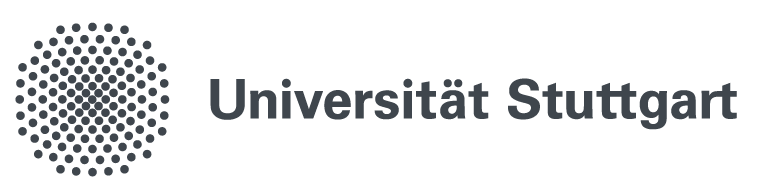 Summer term 2018, version: 19/04/2018Please note: This document reflects our planning before the term started; it will not be updated regularly. For short-term changes regarding rooms or times, see Campus. Changes regarding the content will be discussed in class and, if appropriate, communicated via Ilias.TechnicalitiesOne semester course, taught every second semester in the summer term.Six credit points; on average, four contact hours per week. Taught in English.Course coordinator and lecturer: Prof Dr Andreas Größler; tutorials: Manuel Brauch and Ivan ÐulaPart of the BSc study programme in technically oriented business administration.Time and locationLectures: Thursdays, 15:45–17:15 in Kepler II, M17.81Case study tutorials: Fridays, 09:00–15:00 (including a lunch break and short coffee breaks) in Kepler I, M11.71.First lecture: Thursday, 12 April, 15:45, then every week until term ends (details see time table)Dates tutorials: 4 May, 15 June, 29 June, 20 JulyRecommended requirementsBasic course “Produktionsmanagement” or similar basic course in operations management.Short description and learning goalsThe course starts with discussing the nature of strategic issues in an operations context. Thereafter, prominent strategies for internationalizing value creation are presented. Based on case studies, opportunities and risks of international operations are further elaborated on.After successfully finishing the course, students can:name and discuss characteristics and relevance of operations strategies;identify and explain the role of different production network structures;understand and evaluate concrete measures to internationalize operations.Course designThe course comprises lectures and case study classes; both require student interaction. The lectures provide conceptual frameworks and a theoretical treatment of the course subjects, combined with short caselets and assignments (including some in-class group work). The case study tutorials allow for practical experience within realistic situations of international companies. Attendance in the case study tutorials is compulsory; students must engage actively in classroom discussions and present their answers to questions. A substantial part of study hours needs to be spend on reading the literature and preparing the case material.ExaminationAssessment will be carried out by means of a written exam (90%) and a short multiple-choice mid-term assessment during a regular class (10%; for date see time table). The mid-term assessment cannot be retaken or be written at another date. In total, 50% of all points are necessary to pass the course with 6 credit points. The content of the exam comprises all topics discussed in either the lectures or tutorials plus all required reading assignments (see timetable). Participating in the tutorials is expected from all students.Time tableStructureClasses L1–L4 and T1 are introductory and do not put internationalization at the core; they strongly link to other courses in the curriculum (e.g., strategic management, operations management, supply chain dynamics). Class L5 treats internationalization and globalization from a high-level perspective and provides a concrete case. Class L6 is a guest lecture on the important topic of stakeholder management.Classes L7–L11, T2–T4 deal with specific topics of international operations strategy and put the focus on various issues production companies encounter when internationalizing. Class L11 is a guest lecture by an expert from industry.Class L12 forms the ending of the course and opens the perspective to general issues of strategic operations. Also, it builds the bridge to other, advanced courses in the curriculum (e.g., Behavioural Operations Management, Supply Chain Dynamics).References to compulsory readingsGrant, R.M. and J. Jordan: Foundations of Strategy, 2nd ed., 2015, Wiley, pp. 271–308.Slack, N. and M. Lewis: Operations Strategy, 5th ed., 2017, Pearson, pp. 1–368.Warren, K.: Strategic Management Dynamics, 2008, Wiley, pp. 1–43.Additional readingsAckermann, F. and C. Eden: Making Strategy – Mapping out Strategic Success, 2nd ed., 2011, pp. 12–38.Abele, E., T. Meyer, U. Näher, G. Strube and R. Sykes (eds.): Global Production – A Handbook for Strategy and Implementation, 2008, Springer, pp. 140–190.Angwin, D., S. Cummings and C. Smith: The Strategy Pathfinder – Core Concepts and Live Cases, 2nd ed., 2011, Wiley, pp. 303–335.De Toni, A., R.D. Franco, J. Li, Y. Li, G. Nassimbeni, M. Sartor, X. Zhao, X. Xu (eds.): International Operations Management – Lessons in Global Business, 2011, Gower, pp. 7–31; 33–56; 59–80; 167–178.Van Mieghem, J.A.: Operations Strategy – Principles and Practice, 2008, Dynamic Ideas, pp. 35–67; 197–232; 235–271.Warren, K.: Strategic Management Dynamics, 2008, Wiley, pp. 44–238.Yip, G.S. and G.T.M. Hult: Total Global Strategy, 3rd ed., Pearson, pp. 1–25.Video assignment; playlist: https://www.youtube.com/watch?v=TD7WSLeQtVw&list=PLIyJVPkTT7qpf0OvZwW-GXz13uddjnuKxCourse elementQuantityTime requiredTotal [h]Contact hoursLectures122 h24Case study tutorials46 h2448Self-studyReading assignments451 pp.94.5 h94.5Preparation of case studies for tutorials44 h16Exam preparation120 h20130.5ExaminationWritten exam11.5 h1.5Total180Week Week DateTopic(Reading) assignment15L1Thu, 12/04Introduction to department and course – 
What is strategy and how to approach it?Warren, ch. 116L2Thu, 19/04The content of operations strategySlack&Lewis, ch. 117L3Thu, 26/04Operational performance and trade-offsSlack&Lewis, ch. 218L4Thu, 03/05What strategy is not—substitutes for strategySlack&Lewis, ch. 318T1Fri, 04/05Tutorial: Fishbanks Game Tutorial: Fishbanks Game 19No class: Ascension DayNo class: Ascension DayNo class: Ascension DayNo class: Ascension Day20L5Thu, 17/05Internationalization – global strategy and national adaptation?Grant&Jordan, ch. 821No class: Pentecost holidaysNo class: Pentecost holidaysNo class: Pentecost holidaysNo class: Pentecost holidays22Wed, 30/05Site visit: FestoSite visit: Festo23L6Thu, 07/06Guest lecture: Prof Gianfranco Rusconi, University of Bergamo – Managing for StakeholdersGuest lecture: Prof Gianfranco Rusconi, University of Bergamo – Managing for Stakeholders24L7Thu, 14/06Mid-term assessment; student evaluationCapacity, location, and offshoringSlack&Lewis, ch. 424T2Fri, 15/06Tutorial: Hagen Style Tutorial: Hagen Style 25L8Thu, 21/06Global sourcing and outsourcingSlack&Lewis, ch. 526L9Thu, 28/06International processes and productsSlack&Lewis, ch. 626T3Fri, 29/06Tutorial: Dresding Medical Tutorial: Dresding Medical 27L10Thu, 05/07Improvement of existing resources; Development of new products and servicesSlack&Lewis, chs. 7&828L11Thu, 12/07Guest lecture: Dr Philipp Kuske, Head Global Product Management, TrumpfGuest lecture: Dr Philipp Kuske, Head Global Product Management, Trumpf29L12Thu, 19/07The process of operations strategy; Course summary, Q&ASlack&Lewis, chs. 9&1029T4Fri, 20/07Tutorial: ZentrillTutorial: Zentrill